Dobrovolnický program ve zdravotnictví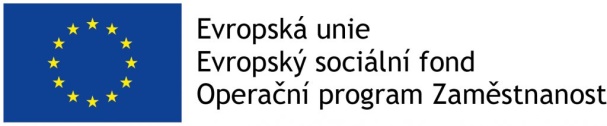 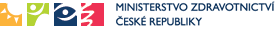 Smyslem programu dobrovolnictví ve zdravotních službách je umožnit laické veřejnosti vstup do systému péče zajišťované odborným personálem tak, aby byl bezpečným způsobem podpořen její efekt a posilován lidský faktor v komplexní péči o pacienty s cílem přispět k humanizaci zdravotnického systému jako celku.Dobrovolnický program v Nemocnici PelhřimovPavla Hrdoušková, DiS. – koordinátor dobrovolníkůKontakt: telefon: +420 731 619 185email: phrdouskova@nempe.czMgr. Pavlína Fridrichovská, DiS. – koordinátor dobrovolníkůKontakt: telefon: +420 734 439 161email: pfridrichovska@nempe.czDobrovolnictví je vědomá, svobodně zvolená činnost ve prospěch druhých, kterou poskytují občané bez nároku na finanční odměnu.Dobrovolník věnuje část svého času a energie do činnosti, která je časově a obsahově vymezená.Zapojení dobrovolníků do provozu, ve kterém je poskytována zdravotní péče, má smysl a efekt na několika úrovních:Podporuje humanizaci zdravotnického systému jako celkuPodporuje šíření informací, které mají pozitivní dopad na zdraví ve společnostiUmožňuje konstruktivní spolupráci veřejnosti s poskytovateli zdravotních služeb v mimořádných situacíchDobrovolnický program v nemocnici se osvědčil jako most mezi světem zdravých a nemocných. Zachování kontaktu je významné hlavně u pacientů dlouhodobě nemocných, kteří trpí odloučením od svých blízkých nebo žádné blízké nemají. Přispívá k sociální integraci hospitalizovaných dětí i dospělých, umožňuje a usnadňuje opětovné zapojení do běžného života.Dobrovolník může poskytnout nemocnému emocionální a psychosociální podporu, zvýšit jeho sebedůvěru a přispět k přijetí a vyrovnání se s nemocí. Přispívá k lepší adaptaci pacienta na pobyt v nemocnici, zlepšuje jeho náladu a psychickou pohodu a pozitivně ovlivňuje jeho spolupráci se zdravotnickými pracovníky.Dobrovolník může u pacientů podpořit jejich motivaci při činnostech souvisejících s každodenní sebepéčí, jak po stránce tělesné, tak i duševní.Prostřednictvím dobrovolnických aktivit mohou pacienti naplnit čas strávený v nemocnici smysluplnou činností.Dobrovolníci mohou přispívat ke zvýšení kvality života chronicky nemocných a pacientů s duševním onemocněním. Svou podporou jim mohou pomáhat zvládnout stres, prožívat naplňující vztahy a mít smysluplný život. V některých případech lze touto cestou snižovat délku hospitalizace.Dobrovolnické programy mohou i prodloužit život závažně nemocných pacientů.Dobrovolnické aktivity mohou vnést na zdravotnické pracoviště lidskost a empatii, i odlehčení v každodenní rutinní práci zdravotníků.Dobrovolníkem se může stát každý, kdo splní následující kritéria:Dovršený věk 18 let pro pravidelnou, jednorázovou dobrovolnickou činnost prováděnou individuálně nebo pro skupinu pacientů společně s dalšími dobrovolníky.Dovršený věk 15 let pro pravidelnou, jednorázovou dobrovolnickou činnost prováděnou pro skupinu pacientů společně s dalšími dobrovolníky, za přítomnosti koordinátora nebo osoby starší 18 let za tuto činnost zodpovědnou. S výkonem dobrovolnické činnosti dobrovolníka, který není plnoletý, musí písemně souhlasit jeho zákonný zástupce.Trestní bezúhonnost prokázaná výpisem z rejstříku trestů, nebo písemným čestným prohlášenímZdravotní způsobilost písemným čestným prohlášením před zahájením dobrovolnické činnosti, lékařským potvrzením zdravotní způsobilosti.Projekt s názvem Efektivizace systému nemocniční péče v ČR prostřednictvím dobrovolnické činnosti, reg. č. CZ.03.3.X/0.0/0.0/15_018/0007517, který je spolufinancovaný Evropskou unií z Evropského sociálního fondu v rámci Operačního programu Zaměstnanost. Cílem projektu je připravit inovativní a systémově koordinovaný přístup k fungování programu dobrovolnictví v oboru zdravotnictví.Odkaz na PROJEKT: https://www.mzcr.cz/category/evropske-fondy/projekty-ministerstva-zdravotnictvi-v-letech-2014-2020/efektivizace-systemu-nemocnicni-pece-v-cr-prostrednictvim-dobrovolnicke-cinnosti/